ПРАВИТЕЛЬСТВО БРЯНСКОЙ ОБЛАСТИ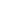 П О С Т А Н О В Л Е Н И ЕВ соответствии со статьей 168 Жилищного кодекса Российской Федерации, Федеральным законом от 21 июля 2007 года № 185-ФЗ «О Фонде содействия реформированию жилищно-коммунального хозяйства», Законом Брянской области от 11 июня 2013 года № 40-З «Об организации проведения капитального ремонта общего имущества в многоквартирных домах, расположенных на территории Брянской области» Правительство Брянской области 
ПОСТАНОВЛЯЕТ:1. Внести в региональную программу «Проведение капитального ремонта общего имущества многоквартирных домов на территории Брянской области» (2014 – 2043 годы), утвержденную постановлением Правительства Брянской области от 30 декабря 2013 года № 802-п «Об утверждении региональной программы «Проведение капитального ремонта общего имущества многоквартирных домов на территории Брянской области» (2014 – 2043 годы)» (в редакции постановлений Правительства Брянской области от 7 июля 2014 года № 304-п, от 15 сентября 2014 года № 436-п, от 24 июля 2015 года № 339-п, от 9 августа 2016 года № 438-п, от 26 декабря 2016 года № 703-п), следующие изменения:
1.1. В паспорте региональной программы в позиции «Ожидаемые результаты реализации программы» цифры «6094» заменить цифрами «6216», цифры «16,451» заменить цифрами «17,266».
1.2. В тексте региональной программы:
1.2.1. В абзаце втором раздела 1 «Характеристика проблемы и необходимость ее решения программными методами» цифры «6094» заменить цифрами «6216».
1.2.2. В подразделе 5.3 «Планируемые показатели реализации программы» раздела 5 «Технико-экономическое обоснование программы» цифры «6094» заменить цифрами «6216», цифры «16,451» заменить цифрами «17,266».
1.3. Приложение «Адресный перечень многоквартирных домов Брянской области, подлежащих капитальному ремонту, с указанием услуг и (или) работ по капитальному ремонту общего имущества и планируемых сроков их проведения» изложить в редакции согласно приложению к настоящему постановлению.
2. Опубликовать данное постановление на официальном сайте Правительства Брянской области в информационно-телекоммуникационной сети «Интернет».
3. Постановление вступает в силу с момента его официального опубликования.
4. Контроль за исполнением постановления возложить на заместителя Губернатора Брянской области Жигунова А.М.от 1 августа 2017 г. № 350-п 
 г. БрянскО ВНЕСЕНИИ ИЗМЕНЕНИЙ В РЕГИОНАЛЬНУЮ ПРОГРАММУ «ПРОВЕДЕНИЕ КАПИТАЛЬНОГО РЕМОНТА ОБЩЕГО ИМУЩЕСТВА МНОГОКВАРТИРНЫХ ДОМОВ НА ТЕРРИТОРИИ БРЯНСКОЙ ОБЛАСТИ» (2014 – 2043 ГОДЫ)ГубернаторА.В.Богомаз